Lijepo je biti planinarČlanovi Planinarskih grupa OŠ Veliki Bukovec, OŠ Šemovec i OŠ Ludbreg opet su se družili u planinama. U subotu, 4. studenoga u 9 sati uputili su se na brdo Okić, koje je odvojeno od hrpta Plješivice, a nalazi se u Samoboru. Pogledajte kako su se proveli. 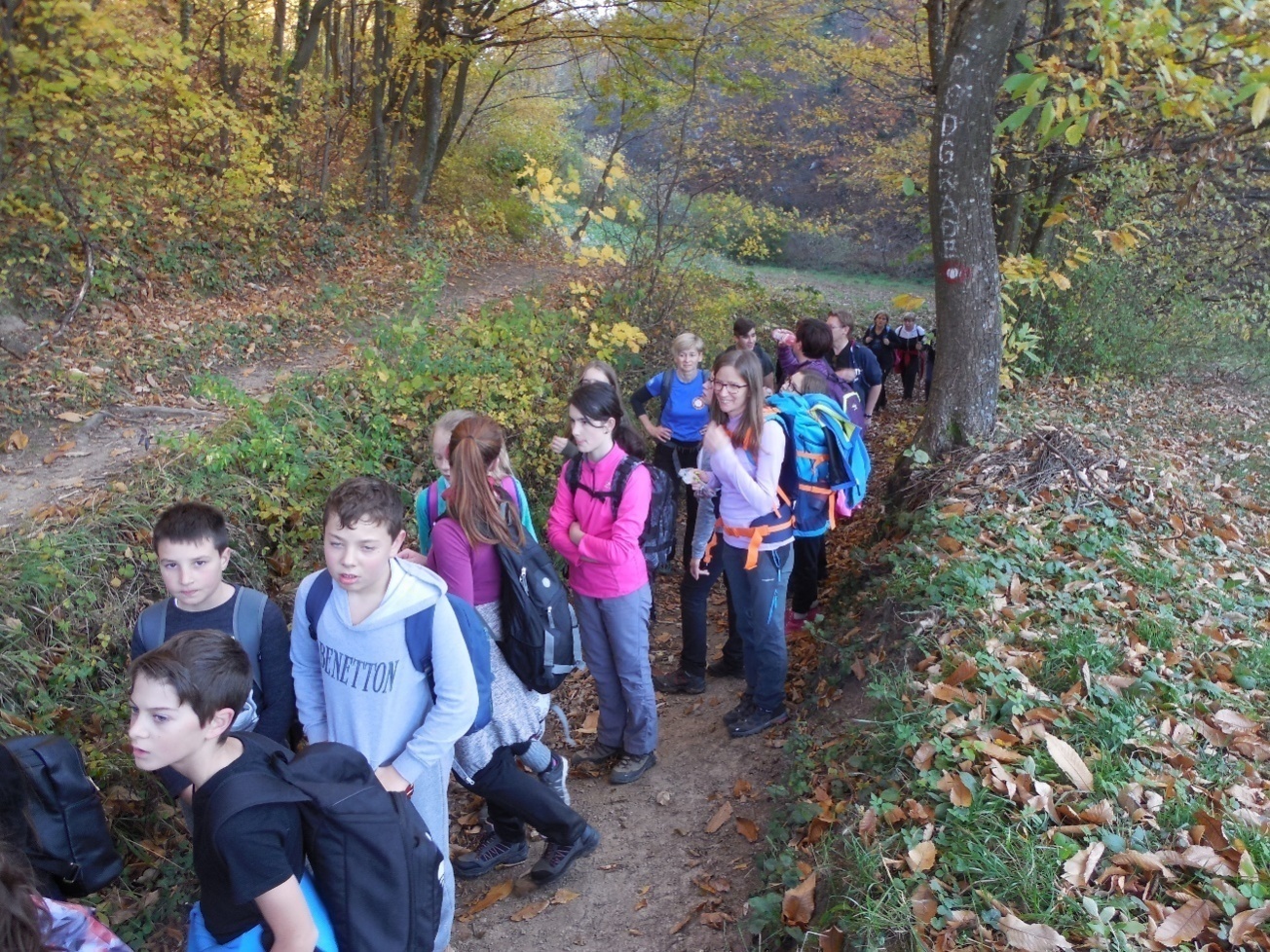 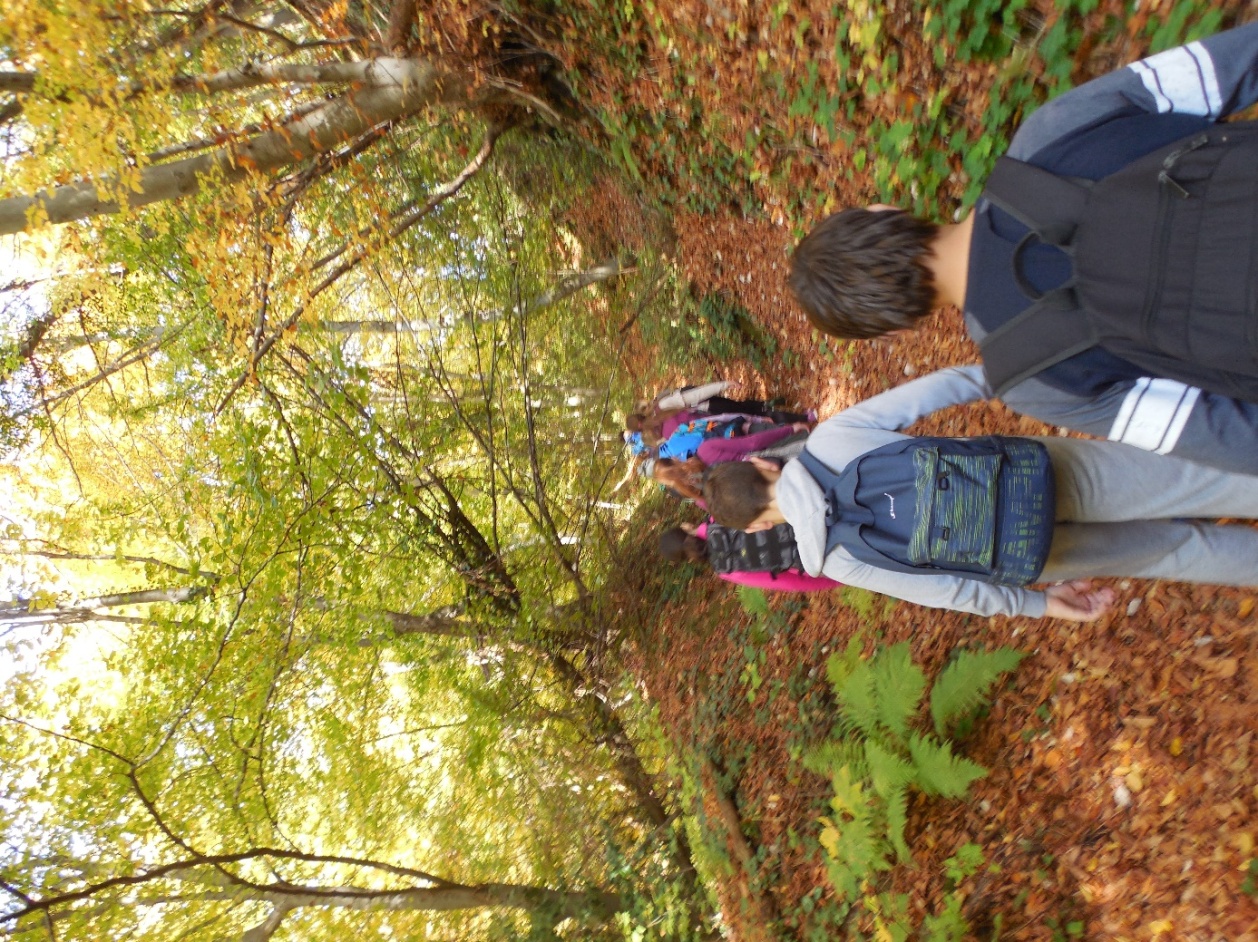 Planinarska staza puna jesenskog lišća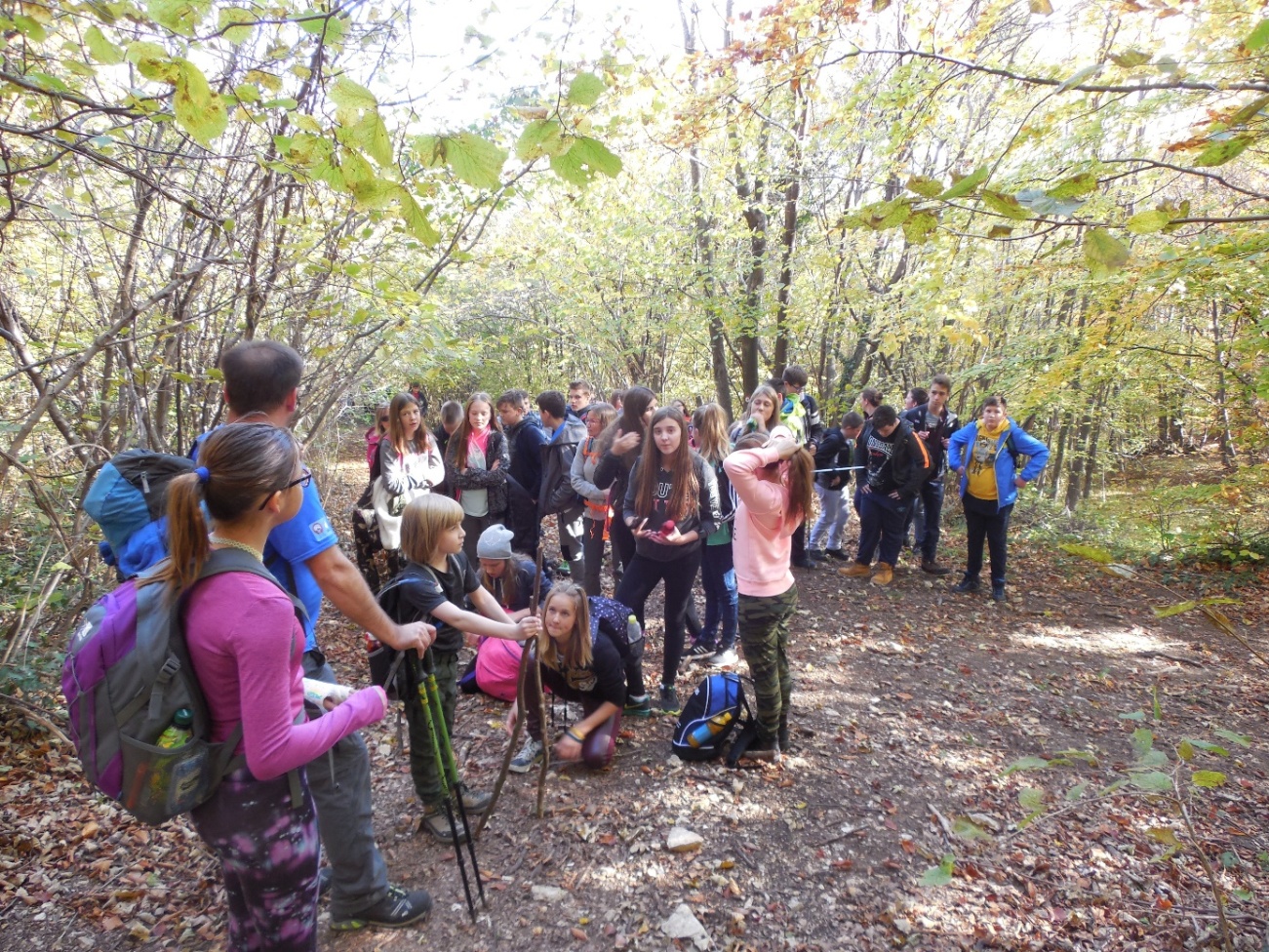 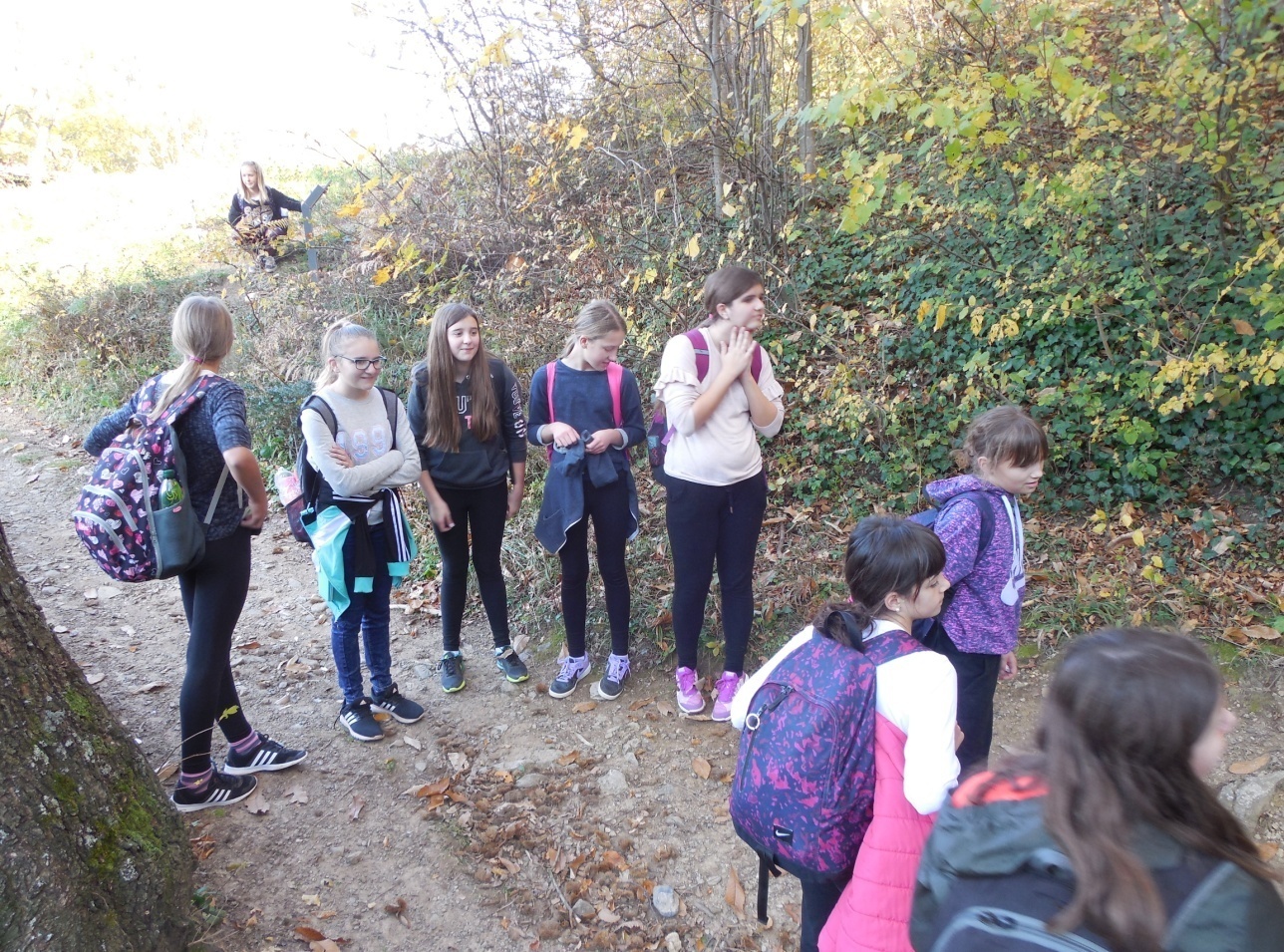       Još jedan od planinarskih puteva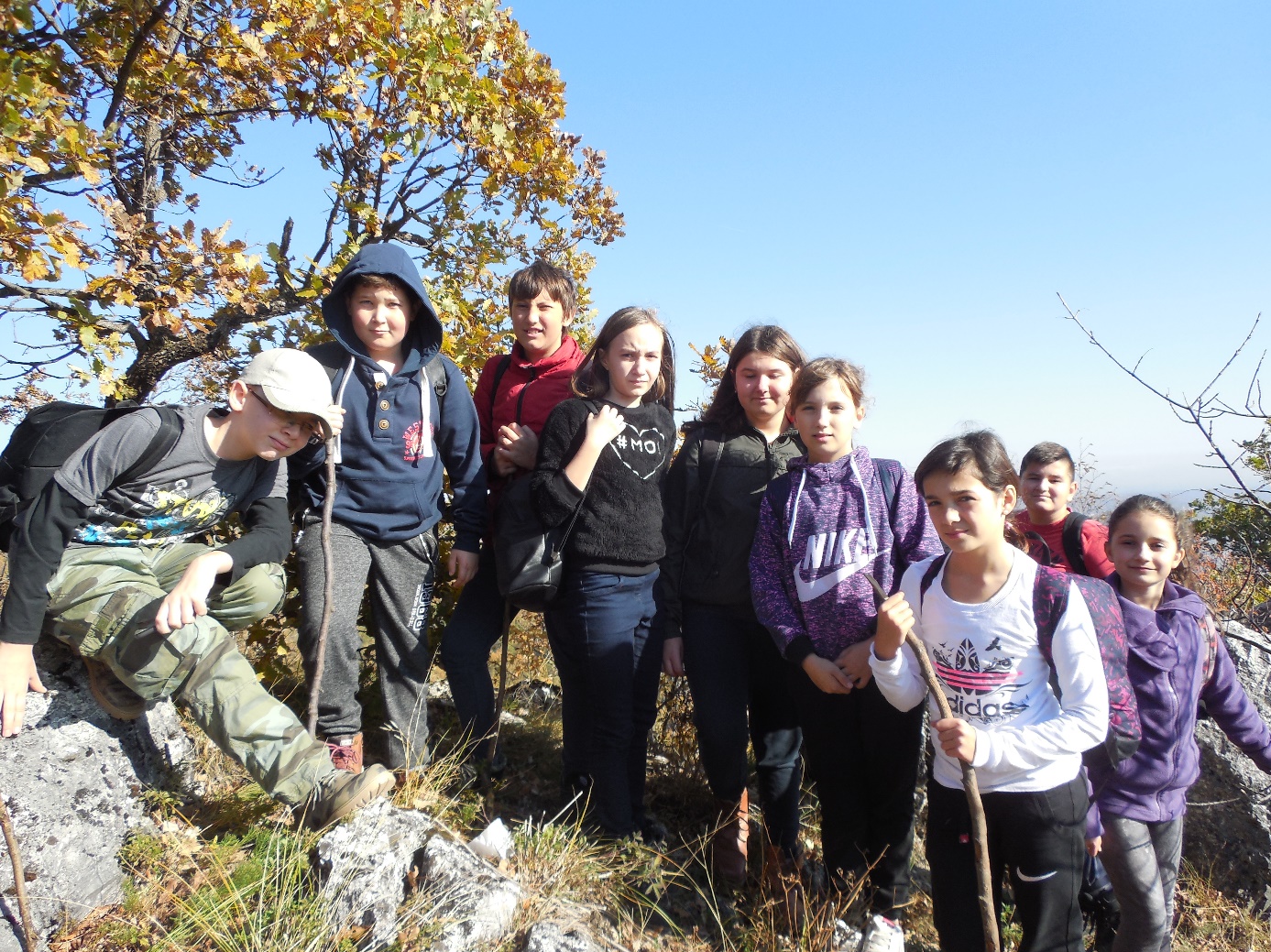 Vrh Okića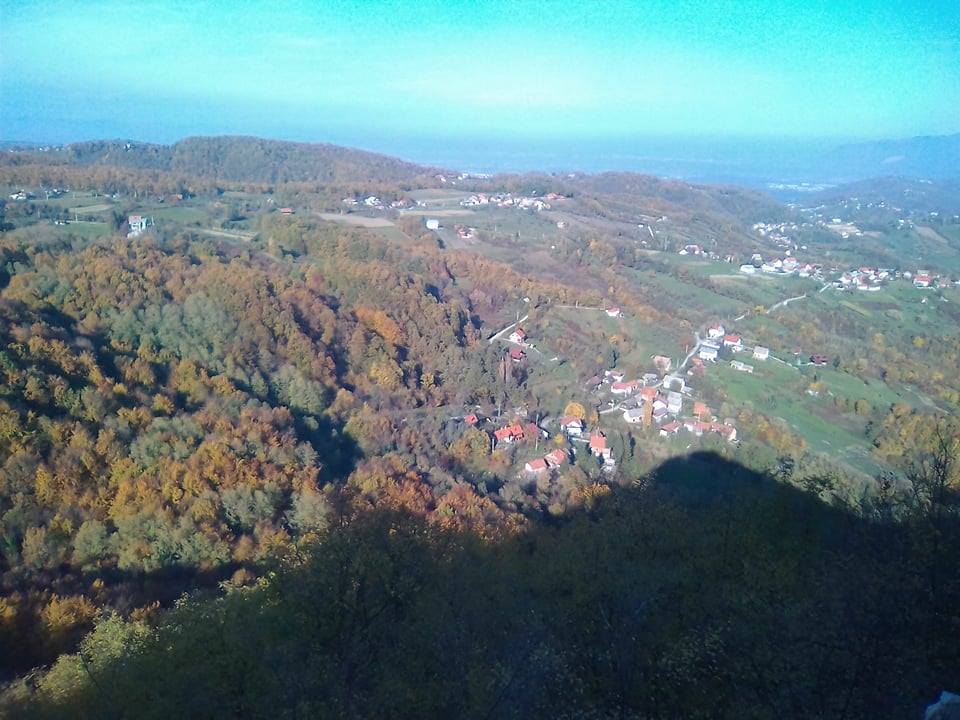 Pogled s kapelice na Medvednicu i Zagorje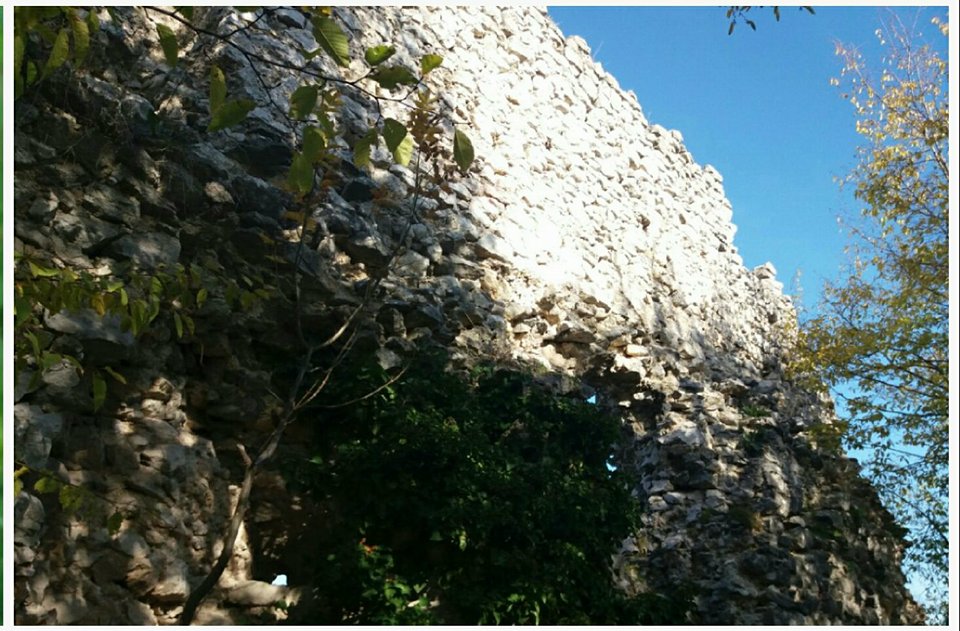 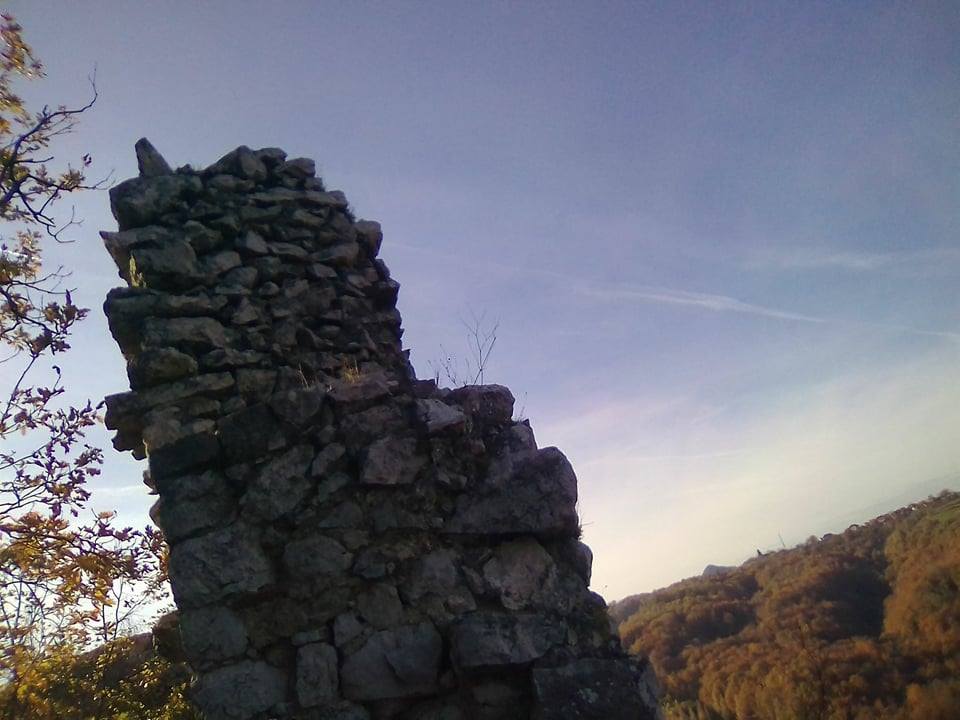 Zidovi kapele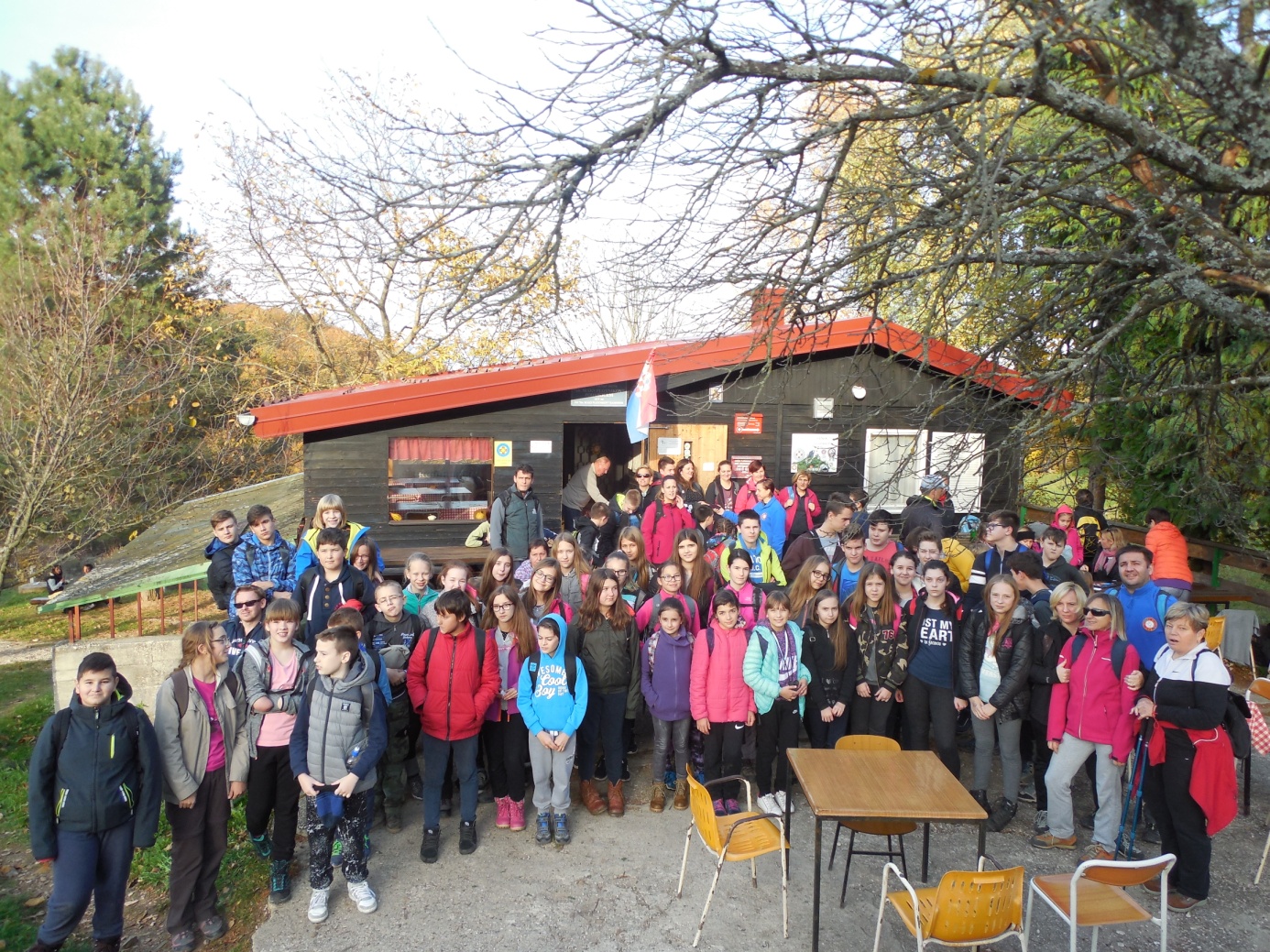 Veseli planinari na okupu